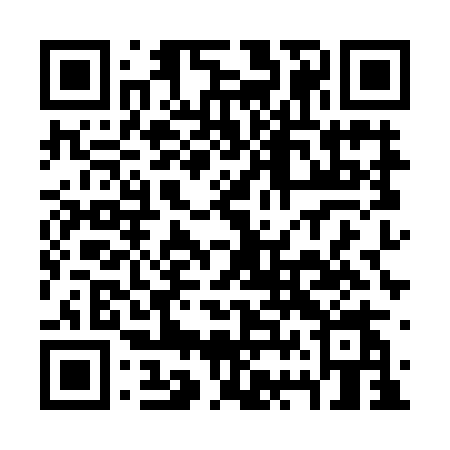 Prayer times for Zvejniekciems, LatviaMon 1 Jul 2024 - Wed 31 Jul 2024High Latitude Method: Angle Based RulePrayer Calculation Method: Muslim World LeagueAsar Calculation Method: HanafiPrayer times provided by https://www.salahtimes.comDateDayFajrSunriseDhuhrAsrMaghribIsha1Mon2:404:311:267:1710:2212:062Tue2:404:321:277:1710:2112:063Wed2:414:331:277:1710:2012:064Thu2:414:341:277:1710:2012:065Fri2:424:351:277:1610:1912:056Sat2:434:361:277:1610:1812:057Sun2:434:371:277:1610:1712:058Mon2:444:391:287:1510:1612:049Tue2:444:401:287:1510:1512:0410Wed2:454:411:287:1410:1412:0411Thu2:464:431:287:1410:1312:0312Fri2:464:441:287:1310:1112:0313Sat2:474:461:287:1310:1012:0214Sun2:484:471:287:1210:0912:0215Mon2:484:491:287:1110:0712:0116Tue2:494:501:287:1110:0612:0017Wed2:504:521:297:1010:0412:0018Thu2:504:541:297:0910:0311:5919Fri2:514:561:297:0810:0111:5820Sat2:524:571:297:079:5911:5821Sun2:534:591:297:079:5811:5722Mon2:535:011:297:069:5611:5623Tue2:545:031:297:059:5411:5624Wed2:555:051:297:049:5211:5525Thu2:565:071:297:039:5011:5426Fri2:565:081:297:029:4811:5327Sat2:575:101:297:019:4611:5228Sun2:585:121:296:599:4411:5129Mon2:595:141:296:589:4211:5030Tue2:595:161:296:579:4011:4931Wed3:005:181:296:569:3811:49